みやざき交流集会Branch Meeting「福祉×Money」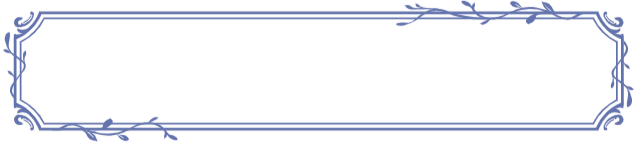 　参　加　申　込　書FAX：0985-31-6575申込締切日：令和３年６月２５日（金）　Branch Meetingの中で話したいこと、聞いてみたいことをご自由にご記入ください◆　「参加申込書」に記載された個人情報は、本研修会の運営管理の目的のみに利用させていただきます。◆　個人で申し込まれる場合は、所属名欄に「個人」と御記入ください。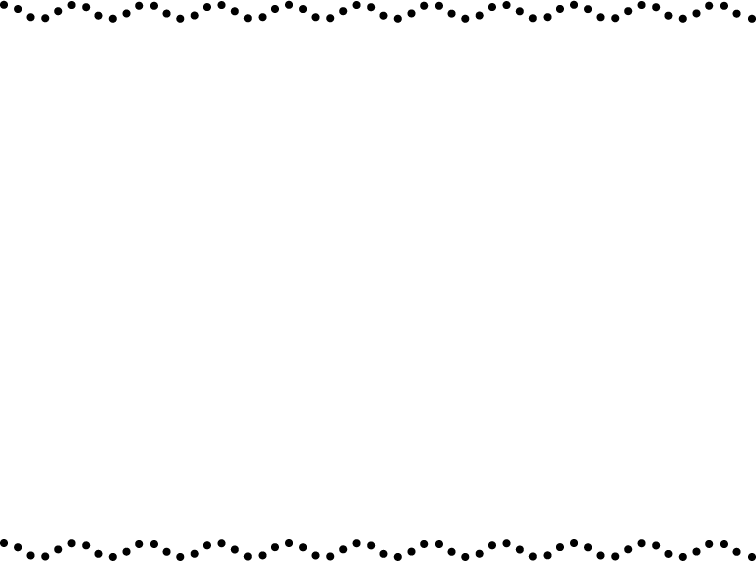 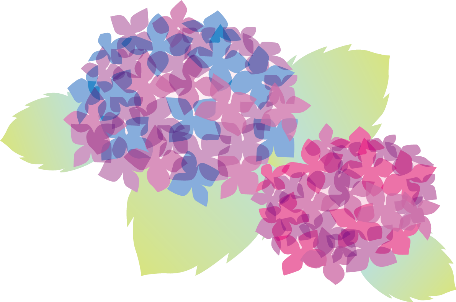 氏　名職　名所属先所属先住所電話番号FAXe-mail例　・活動をする上での「お金」にまつわる課題や悩み、思い　　・財源が確保できたらやりたいこと・スペシャルゲストの方に聞いてみたいこと　等々